KS1 Literacy Trail This Gallery trail explores: The Period RoomsToy Stories galleryShaping the BodyKirkgate, the Victorian StreetNational Curriculum links: Pupils should be taught to:articulate and justify answers, arguments and opinions give well-structured descriptions, explanations and narratives for different purposes, including for expressing feelingsAt Year 1 pupils should be taught to:apply phonic knowledge and skills as the route to decode wordsspell words containing each of the 40+ phonemes already taught write sentences by composing a sentence orally before writing it At Year 2 pupils should be taught to:continue to apply phonic knowledge and skills as the route to decode words spell by segmenting spoken words into phonemes and representing these by graphemes, spelling many correctlyconsider what they are going to write before beginning by planning or saying out loud what they are going to write about develop positive attitudes towards and stamina for writing by writing for different purposes Name………………………………………………Look at the Moorland CottageJoin the labels to the right object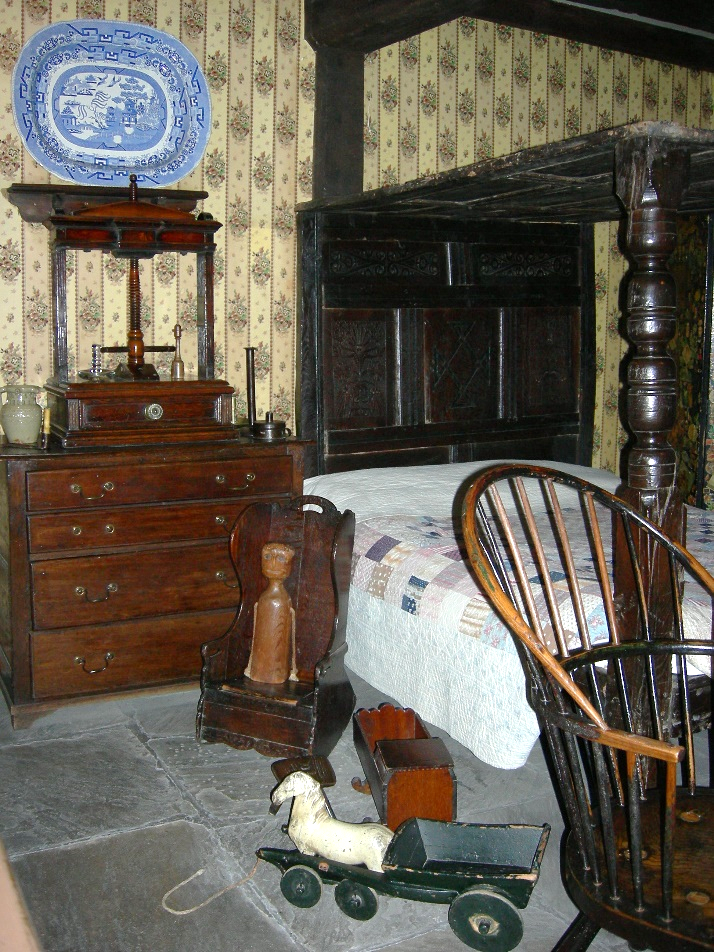 Look at the 17th Century dining roomImagine you are eating a meal here.How do you feel?…………………………………………………………………………………………………………………………………….Find the Toy Stories galleryDraw your favourite toy in the galleryWhy do you like it?…………………………………………………………………………………………………………………………………….Head into the Shaping the Body galleryFind objects that match these words:Find the kitchensAre these things the same or different than in your house?Look in the 1940s kitchen. Look in the 1980s kitchen. Head onto KirkgateWhat do you think when you first see Kirkgate?…………………………………………………………………………………………………………………………………….There are lots of noises you can hear on Kirkgate.Fill in the table with three sounds you can hear.Look all over Kirkgate to find words that rhyme with mat…………………………………………………………………………………………………………………………………….Go to the police cell.Try sitting on the bed with the door closed.How would you feel if you had to spend the night in this police cell?…………………………………………………………………………………………………………………………………….What was your favourite object on Kirkgate?…………………………………………………………………Why?………………………………………………………………… brightuncomfyshinyfluffytapsamedifferentcookersamedifferentchairsamedifferentmugssamedifferentmicrowavesamedifferentsinksamedifferentWhat can I hear?Where am I?What I think it is?